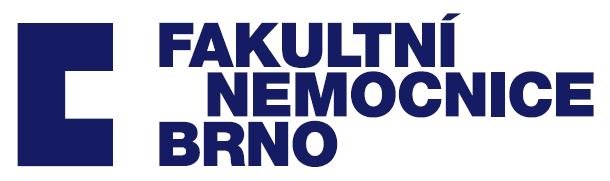 Žádanka NA vyšetření magnetickou rezonancí2-293/13/1PacientPacientPacientPacientPacientPacientPříjmení a jméno:Příjmení a jméno:Rodné číslo:Rodné číslo:Zdravotní pojišťovna:Zdravotní pojišťovna:Adresa:Adresa:Telefon (mobil):Telefon (mobil):Hmotnost pacienta:Hmotnost pacienta:Číslo DG (MKN):Číslo DG (MKN):Diagnóza slovy:Diagnóza slovy:Oblast, orgán vyšetření:Oblast, orgán vyšetření:Epikríza:Epikríza:Klinická otázka:Klinická otázka:PoučeníPoučeníPoučeníPoučeníPoučeníPoučeníOdesílající lékař je povinen poučit pacienta podle následujících pokynů:Odesílající lékař je povinen poučit pacienta podle následujících pokynů:Odesílající lékař je povinen poučit pacienta podle následujících pokynů:Odesílající lékař je povinen poučit pacienta podle následujících pokynů:Odesílající lékař je povinen poučit pacienta podle následujících pokynů:Odesílající lékař je povinen poučit pacienta podle následujících pokynů:Pacient se dostaví k vyšetření 15 min. před časem určeným při objednání.Obvyklá doba vyšetření je 20-45 min.Vyšetření je doprovázeno nadměrným hlukem přístroje, který je eliminován sluchátky, nebo chrániči sluchu. Pro vyšetření je nezbytné, aby pacient setrval v naprostém klidu a byl schopný spolupráce. Děti lze vyšetřovat, podle schopnosti spolupráce, asi od 5 let věku. Mladší a nespolupracující děti se vyšetřují v narkóze.Začátek vyšetření se může zpozdit v případě nenadálé nutnosti předřazení akutního vyšetření.V případě přítomnosti jakéhokoliv implantátu je NUTNÉ do poznámky uvést přibližné datum operace a skutečnost, zda je daný implantát MR kompatibilní. Též při přítomnosti ostatního kovového materiálu (střepiny..) je nutné blíže specifikovat jeho povahu. Bez těchto údajů bude žádanka vrácena indikujícímu lékaři.Pacient se dostaví k vyšetření 15 min. před časem určeným při objednání.Obvyklá doba vyšetření je 20-45 min.Vyšetření je doprovázeno nadměrným hlukem přístroje, který je eliminován sluchátky, nebo chrániči sluchu. Pro vyšetření je nezbytné, aby pacient setrval v naprostém klidu a byl schopný spolupráce. Děti lze vyšetřovat, podle schopnosti spolupráce, asi od 5 let věku. Mladší a nespolupracující děti se vyšetřují v narkóze.Začátek vyšetření se může zpozdit v případě nenadálé nutnosti předřazení akutního vyšetření.V případě přítomnosti jakéhokoliv implantátu je NUTNÉ do poznámky uvést přibližné datum operace a skutečnost, zda je daný implantát MR kompatibilní. Též při přítomnosti ostatního kovového materiálu (střepiny..) je nutné blíže specifikovat jeho povahu. Bez těchto údajů bude žádanka vrácena indikujícímu lékaři.Pacient se dostaví k vyšetření 15 min. před časem určeným při objednání.Obvyklá doba vyšetření je 20-45 min.Vyšetření je doprovázeno nadměrným hlukem přístroje, který je eliminován sluchátky, nebo chrániči sluchu. Pro vyšetření je nezbytné, aby pacient setrval v naprostém klidu a byl schopný spolupráce. Děti lze vyšetřovat, podle schopnosti spolupráce, asi od 5 let věku. Mladší a nespolupracující děti se vyšetřují v narkóze.Začátek vyšetření se může zpozdit v případě nenadálé nutnosti předřazení akutního vyšetření.V případě přítomnosti jakéhokoliv implantátu je NUTNÉ do poznámky uvést přibližné datum operace a skutečnost, zda je daný implantát MR kompatibilní. Též při přítomnosti ostatního kovového materiálu (střepiny..) je nutné blíže specifikovat jeho povahu. Bez těchto údajů bude žádanka vrácena indikujícímu lékaři.Pacient se dostaví k vyšetření 15 min. před časem určeným při objednání.Obvyklá doba vyšetření je 20-45 min.Vyšetření je doprovázeno nadměrným hlukem přístroje, který je eliminován sluchátky, nebo chrániči sluchu. Pro vyšetření je nezbytné, aby pacient setrval v naprostém klidu a byl schopný spolupráce. Děti lze vyšetřovat, podle schopnosti spolupráce, asi od 5 let věku. Mladší a nespolupracující děti se vyšetřují v narkóze.Začátek vyšetření se může zpozdit v případě nenadálé nutnosti předřazení akutního vyšetření.V případě přítomnosti jakéhokoliv implantátu je NUTNÉ do poznámky uvést přibližné datum operace a skutečnost, zda je daný implantát MR kompatibilní. Též při přítomnosti ostatního kovového materiálu (střepiny..) je nutné blíže specifikovat jeho povahu. Bez těchto údajů bude žádanka vrácena indikujícímu lékaři.Pacient se dostaví k vyšetření 15 min. před časem určeným při objednání.Obvyklá doba vyšetření je 20-45 min.Vyšetření je doprovázeno nadměrným hlukem přístroje, který je eliminován sluchátky, nebo chrániči sluchu. Pro vyšetření je nezbytné, aby pacient setrval v naprostém klidu a byl schopný spolupráce. Děti lze vyšetřovat, podle schopnosti spolupráce, asi od 5 let věku. Mladší a nespolupracující děti se vyšetřují v narkóze.Začátek vyšetření se může zpozdit v případě nenadálé nutnosti předřazení akutního vyšetření.V případě přítomnosti jakéhokoliv implantátu je NUTNÉ do poznámky uvést přibližné datum operace a skutečnost, zda je daný implantát MR kompatibilní. Též při přítomnosti ostatního kovového materiálu (střepiny..) je nutné blíže specifikovat jeho povahu. Bez těchto údajů bude žádanka vrácena indikujícímu lékaři.Pacient se dostaví k vyšetření 15 min. před časem určeným při objednání.Obvyklá doba vyšetření je 20-45 min.Vyšetření je doprovázeno nadměrným hlukem přístroje, který je eliminován sluchátky, nebo chrániči sluchu. Pro vyšetření je nezbytné, aby pacient setrval v naprostém klidu a byl schopný spolupráce. Děti lze vyšetřovat, podle schopnosti spolupráce, asi od 5 let věku. Mladší a nespolupracující děti se vyšetřují v narkóze.Začátek vyšetření se může zpozdit v případě nenadálé nutnosti předřazení akutního vyšetření.V případě přítomnosti jakéhokoliv implantátu je NUTNÉ do poznámky uvést přibližné datum operace a skutečnost, zda je daný implantát MR kompatibilní. Též při přítomnosti ostatního kovového materiálu (střepiny..) je nutné blíže specifikovat jeho povahu. Bez těchto údajů bude žádanka vrácena indikujícímu lékaři.K řádně vyplněné žádance je nutno přiložit vyplněný a podepsaný dotazník.V případě jakýchkoliv nejasností nás kontaktujte ve všední dny od 7:30 do 15:30 na čísle 532 233 548.K řádně vyplněné žádance je nutno přiložit vyplněný a podepsaný dotazník.V případě jakýchkoliv nejasností nás kontaktujte ve všední dny od 7:30 do 15:30 na čísle 532 233 548.K řádně vyplněné žádance je nutno přiložit vyplněný a podepsaný dotazník.V případě jakýchkoliv nejasností nás kontaktujte ve všední dny od 7:30 do 15:30 na čísle 532 233 548.K řádně vyplněné žádance je nutno přiložit vyplněný a podepsaný dotazník.V případě jakýchkoliv nejasností nás kontaktujte ve všední dny od 7:30 do 15:30 na čísle 532 233 548.Razítko odesílajícího lékaře a podpis:Razítko odesílajícího lékaře a podpis:K řádně vyplněné žádance je nutno přiložit vyplněný a podepsaný dotazník.V případě jakýchkoliv nejasností nás kontaktujte ve všední dny od 7:30 do 15:30 na čísle 532 233 548.K řádně vyplněné žádance je nutno přiložit vyplněný a podepsaný dotazník.V případě jakýchkoliv nejasností nás kontaktujte ve všední dny od 7:30 do 15:30 na čísle 532 233 548.K řádně vyplněné žádance je nutno přiložit vyplněný a podepsaný dotazník.V případě jakýchkoliv nejasností nás kontaktujte ve všední dny od 7:30 do 15:30 na čísle 532 233 548.K řádně vyplněné žádance je nutno přiložit vyplněný a podepsaný dotazník.V případě jakýchkoliv nejasností nás kontaktujte ve všední dny od 7:30 do 15:30 na čísle 532 233 548.